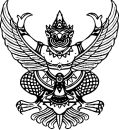  บันทึกข้อความส่วนราชการ    องค์การบริหารส่วนตำบลไร่โคก (สำนักงานปลัด)  โทร. ๐-๓๒79-0248ที่ พบ ๗๗๓๐๑/ 			 วันที่  6  กันยายน  ๒๕60เรื่อง    ขอให้เสนอโครงการฯ ประจำปีงบประมาณ พ.ศ.๒๕61 เพื่อจัดทำร่างแผนการดำเนินงาน          ประจำปีงบประมาณ พ.ศ. ๒๕61เรียน	ผู้อำนวยการกองทุกกอง		ตามระเบียบกระทรวงมหาดไทยว่าด้วยการจัดทำแผนพัฒนาองค์กรปกครองส่วนท้องถิ่น            พ.ศ. ๒๕59 ข้อ 26 กำหนดคณะกรรมการสนับสนุนการจัดทำแผนพัฒนาท้องถิ่นรวบรวมแผนงาน โครงการพัฒนาขององค์กรปกครองส่วนท้องถิ่น หน่วยราชการส่วนกลาง ส่วนภูมิภาค รัฐวิสาหกิจและหน่วยงานอื่นๆ ที่ดำเนินการ  ในพื้นที่ขององค์กรปกครองส่วนท้องถิ่น แล้วจัดทำร่างแผนการดำเนินงาน เสนอคณะกรรมการพัฒนาท้องถิ่น นั้น		เพื่อให้เป็นไปตามระเบียบกระทรวงมหาดไทยว่าด้วยการจัดทำแผนพัฒนาองค์กรปกครอง        ส่วนท้องถิ่น พ.ศ. ๒๕๔๘  ข้อ ๒๖ จึงขอให้ผู้อำนวยการกองทุกกองเสนอโครงการที่บรรจุไว้ในข้อบัญญัติงบประมาณรายจ่าย ประจำปีงบประมาณ พ.ศ.๒๕61 เพื่อใช้เป็นข้อมูลในการจัดทำร่างแผนการดำเนินงานประจำปีงบประมาณ พ.ศ.๒๕61 ภายในวันที่ 11 กันยายน 2560จึงเรียนมาเพื่อโปรดดำเนินการต่อไป					               (ลงชื่อ)  					               ( นางณัฐฐิญา  แป้นไทย)				                   ปลัดองค์การบริหารส่วนตำบลไร่โคก		           ประธานคณะกรรมการสนับสนุนการจัดทำแผนพัฒนาองค์การบริหารส่วนตำบลไร่โคก